CAREER ObjectiveI am seeking with a company where I can use my talents and skills to grow and expand the company, and also I want to excel in this field with hard work, perseverance, and dedication.To work in a stable company that will enhance my knowledge and capability for my career growth formation and becomes a well-rounded person. 
Professional ExperienceIT SPECIALIST / IT INSTRUCTOR - May 22, 2014 – May 31, 2017LYCEUM OF APARRI (PRIVATE SCHOOL)Macanaya Aparri, Cagayan | PhilippinesJob Responsibilities:Maintain and update all the computer (Mostly server units)Troubleshooting of computers & repairingEncoderCCTV operator – Daily MonitoringServer maintenance of the Library (Online Public Access Catalog, E-library System, Internet Laboratory)Part time teaching during summer | PhilippinesLIBRARY STAFF May 22, 2014 – May 31, 2017LYCEUM OF APARRI (PRIVATE SCHOOL)Macanaya Aparri, Cagayan | PhilippinesJob Responsibilities:Coordinate and organize all the books inside the libraryStatistical monthly reportingHelp my colleagues with the documents needed to prepare during accreditation.Manage multiple students  and their queriesUpdating Newsletter using Microsoft PublisherYearly books inventoryBFAR (BUREAU OF FISHERIES AND AQUATIC RESOURCES) | April – June 03, 2011			Region 2 Carig, Tuguegarao City(On the Job Training)Job Responsibilities:Assist in transactions of Purchase Order (PO) and Request Order (RO)Inventory and supplies data encoder (MS Excel)Filling of documentsEDUCATIONal backgroundLEVEL					NAME OF THE SCHOOLTERTIARY :		LYCEUM OF APARRI | LEVEL IV ACCREDITED | PACUCOA (Philippine Association of Colleges and Universities Commision on Accreditation)			Bachelor of Science in  Information Technology , March 2012SECONDARY:		LYCEUM OF APARRI (HIGH SCHOOL) | PhilippinesELEMENTARY:		LYCEUM OF APARRI | PhilippinesAdditional SkillsComputer networkingPhoto Editing-(Photoshop)Troubleshooting & Repairing of ComputersCellphone formattingLan CablingMS OfficeSTRENGTHCan work with minimum supervisionCan work even at grave yard shiftCompetitiveHave a dedication of workSimple, honest, loyal to a companySEMINAR/TRAINING ATTENDED/CERTIFICATECOMPUTER SYSTEM SERVICING “CSS – NC2”				 Seminar – Workshop in Network Security	YOUTH CAMP 2012 (PRESIDENT OF DEPARTMENT)IT Carrer Trends and Photo Editing Using Adobe Photoshop PERSONAL BACKGROUND			AGE:					26			DATE OF BIRTH:			OCTOBER 12, 1990			PLACE OF BIRTH:			Aparri, Cagayan, Philippines			GENDER:				Male			HEIGHT:				5’3”			WEIGHT:				65 kg			RELIGION:				Roman Catholic			CIVIL STATUS:				Single			CITIZENSHIP:				FilipinoI hereby certify that all the above information is true and correct to the best of my knowledge skills and belief.RonaldRonald.371014@2freemail.com 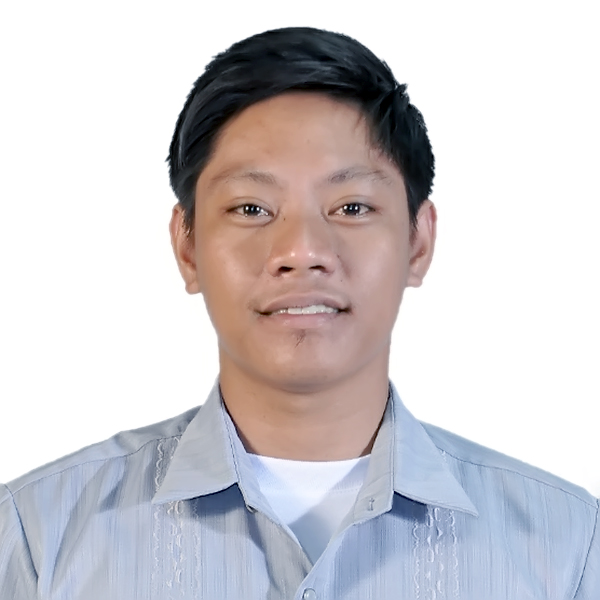 